Priedas Nr. 1Tarpinės ataskaitos patikrai teikiami ir tikrinami dokumentai. Panaudotos dotacijos sumos skaičiavimas ir patvirtinimasEuropos solidarumo korpusas. Savanoriškos veiklos projektai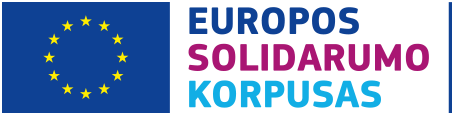 Tarpinė ataskaitaPrašymas išankstinio finansavimo daliai      „Europos solidarumo korpuso“ dotacijos gavėjams Tarpinė ataskaitaPrašymas išankstinio finansavimo daliai      „Europos solidarumo korpuso“ dotacijos gavėjams Tarpinė ataskaitaPrašymas išankstinio finansavimo daliai      „Europos solidarumo korpuso“ dotacijos gavėjams ATASKAITINIAI ĮSIPAREIGOJIMAI (Prieš pildydami šią ataskaitą, dar kartą atidžiai perskaitykite dotacijos sutartį)Jei dotacijos sutartyje numatyta, kad dotacijos gavėjas privalo pateikti tarpinę ataskaitą, prašymą išankstinio finansavimo daliai gauti - tarpinę ataskaitą dotacijos gavėjas privalo pateikti laikantis dotacijos sutarties I.4.3 straipsnyje numatytų nuostatų.Kartu su prašymu išankstinio finansavimo daliai gauti - tarpinės ataskaitos forma organizacija turi:-	suvesti informaciją apie dalyvius ir jų dalyvavimą veikloje į Beneficiary Module sistemą;-	kartu su tarpinės ataskaitos forma pateikti išlaidų dokumentus.Informacija apie tarpinės ataskaitos patikrai pateikiamus ir tikrinamus dokumentus, panaudotos dotacijos sumos skaičiavimą ir patvirtinimą pateikta priede Nr. 1.ATASKAITINIAI ĮSIPAREIGOJIMAI (Prieš pildydami šią ataskaitą, dar kartą atidžiai perskaitykite dotacijos sutartį)Jei dotacijos sutartyje numatyta, kad dotacijos gavėjas privalo pateikti tarpinę ataskaitą, prašymą išankstinio finansavimo daliai gauti - tarpinę ataskaitą dotacijos gavėjas privalo pateikti laikantis dotacijos sutarties I.4.3 straipsnyje numatytų nuostatų.Kartu su prašymu išankstinio finansavimo daliai gauti - tarpinės ataskaitos forma organizacija turi:-	suvesti informaciją apie dalyvius ir jų dalyvavimą veikloje į Beneficiary Module sistemą;-	kartu su tarpinės ataskaitos forma pateikti išlaidų dokumentus.Informacija apie tarpinės ataskaitos patikrai pateikiamus ir tikrinamus dokumentus, panaudotos dotacijos sumos skaičiavimą ir patvirtinimą pateikta priede Nr. 1.ATASKAITINIAI ĮSIPAREIGOJIMAI (Prieš pildydami šią ataskaitą, dar kartą atidžiai perskaitykite dotacijos sutartį)Jei dotacijos sutartyje numatyta, kad dotacijos gavėjas privalo pateikti tarpinę ataskaitą, prašymą išankstinio finansavimo daliai gauti - tarpinę ataskaitą dotacijos gavėjas privalo pateikti laikantis dotacijos sutarties I.4.3 straipsnyje numatytų nuostatų.Kartu su prašymu išankstinio finansavimo daliai gauti - tarpinės ataskaitos forma organizacija turi:-	suvesti informaciją apie dalyvius ir jų dalyvavimą veikloje į Beneficiary Module sistemą;-	kartu su tarpinės ataskaitos forma pateikti išlaidų dokumentus.Informacija apie tarpinės ataskaitos patikrai pateikiamus ir tikrinamus dokumentus, panaudotos dotacijos sumos skaičiavimą ir patvirtinimą pateikta priede Nr. 1.ATASKAITINIAI ĮSIPAREIGOJIMAI (Prieš pildydami šią ataskaitą, dar kartą atidžiai perskaitykite dotacijos sutartį)Jei dotacijos sutartyje numatyta, kad dotacijos gavėjas privalo pateikti tarpinę ataskaitą, prašymą išankstinio finansavimo daliai gauti - tarpinę ataskaitą dotacijos gavėjas privalo pateikti laikantis dotacijos sutarties I.4.3 straipsnyje numatytų nuostatų.Kartu su prašymu išankstinio finansavimo daliai gauti - tarpinės ataskaitos forma organizacija turi:-	suvesti informaciją apie dalyvius ir jų dalyvavimą veikloje į Beneficiary Module sistemą;-	kartu su tarpinės ataskaitos forma pateikti išlaidų dokumentus.Informacija apie tarpinės ataskaitos patikrai pateikiamus ir tikrinamus dokumentus, panaudotos dotacijos sumos skaičiavimą ir patvirtinimą pateikta priede Nr. 1.ATASKAITINIAI ĮSIPAREIGOJIMAI (Prieš pildydami šią ataskaitą, dar kartą atidžiai perskaitykite dotacijos sutartį)Jei dotacijos sutartyje numatyta, kad dotacijos gavėjas privalo pateikti tarpinę ataskaitą, prašymą išankstinio finansavimo daliai gauti - tarpinę ataskaitą dotacijos gavėjas privalo pateikti laikantis dotacijos sutarties I.4.3 straipsnyje numatytų nuostatų.Kartu su prašymu išankstinio finansavimo daliai gauti - tarpinės ataskaitos forma organizacija turi:-	suvesti informaciją apie dalyvius ir jų dalyvavimą veikloje į Beneficiary Module sistemą;-	kartu su tarpinės ataskaitos forma pateikti išlaidų dokumentus.Informacija apie tarpinės ataskaitos patikrai pateikiamus ir tikrinamus dokumentus, panaudotos dotacijos sumos skaičiavimą ir patvirtinimą pateikta priede Nr. 1.I dalis. Projekto pobūdisI dalis. Projekto pobūdisI dalis. Projekto pobūdisI dalis. Projekto pobūdisI dalis. Projekto pobūdisProjekto numerisProjekto numerisProjekto numerisProjekto numerisProjekto numerisĮrašykite dotacijos sutarties numerį:Įrašykite dotacijos sutarties numerį:Įrašykite dotacijos sutarties numerį:Informacija apie dotacijos gavėjąInformacija apie dotacijos gavėjąInformacija apie dotacijos gavėjąInformacija apie dotacijos gavėjąInformacija apie dotacijos gavėjąOrganizacijos pavadinimasTeisinio atstovo vardas, pavardė, pareigosKontaktinio asmens vardas, pavardė, pareigosTeisinio atstovo el. pašto adresasKontaktinio asmens el. pašto adresasII dalis. Projekto įgyvendinimasJeigu aprašymui trūksta vietos, praplėskite langelį.Pasiruošimo ir įgyvendintų veiklų aprašymasPrašome nurodyti ataskaitinį laikotarpį ir trumpai aprašyti pasiruošimą, jau įgyvendintas veiklas. Įskaitant susitikimus ir kitas veiklas, mažiau galimybių turinčių dalyvių palaikymui, jei buvo. Taip pat parengiamuosius vizitus, jei organizavote.III dalis. BiudžetasIII dalis. BiudžetasIII dalis. BiudžetasDaugiau informacijos apie finansavimo taisykles ieškokite programos „Europos solidarumo korpusas“ vadove, apie konkrečias skirtas sumas ir taikomus reikalavimus – savo dotacijos sutartyje ir jos prieduose.Daugiau informacijos apie finansavimo taisykles ieškokite programos „Europos solidarumo korpusas“ vadove, apie konkrečias skirtas sumas ir taikomus reikalavimus – savo dotacijos sutartyje ir jos prieduose.Daugiau informacijos apie finansavimo taisykles ieškokite programos „Europos solidarumo korpusas“ vadove, apie konkrečias skirtas sumas ir taikomus reikalavimus – savo dotacijos sutartyje ir jos prieduose.Daugiau informacijos apie finansavimo taisykles ieškokite programos „Europos solidarumo korpusas“ vadove, apie konkrečias skirtas sumas ir taikomus reikalavimus – savo dotacijos sutartyje ir jos prieduose.A. Finansinė informacija apie dotacijos panaudojimąA. Finansinė informacija apie dotacijos panaudojimąA. Finansinė informacija apie dotacijos panaudojimąIš visoIš visoProgramos „Europos solidarumo korpusas“ skirta dotacijos suma (kaip nurodyta sutartyje)I išankstinis mokėjimas: iš programos „Europos solidarumo korpusas“ jau gauta dotacijos dalisI išankstinis mokėjimas: išankstinio mokėjimo dalis, prašoma iš programos „Europos solidarumo korpusas ”II išankstinis mokėjimas: kita išankstinio mokėjimo dalis, prašoma iš programos „Europos solidarumo korpusas” (kaip nurodyta sutartyje)Panaudota dotacijos dalis (ataskaitos pildymo dieną)Teisinio atstovo parašasTeisinio atstovo parašasTeisinio atstovo parašasTeisinio atstovo parašasTeisinio atstovo parašasAš, žemiau pasirašęs/iusi, patvirtinu, kad visa informacija ir finansiniai duomenys, pateikti tarpinėje ataskaitoje, yra tikslūs ir buvo išplatinti projekto veikloje dalyvavusių organizacijų partnerių (jei dalyvauja projekte) atsakingiems asmenims.Aš, žemiau pasirašęs/iusi, patvirtinu, kad visa informacija ir finansiniai duomenys, pateikti tarpinėje ataskaitoje, yra tikslūs ir buvo išplatinti projekto veikloje dalyvavusių organizacijų partnerių (jei dalyvauja projekte) atsakingiems asmenims.Aš, žemiau pasirašęs/iusi, patvirtinu, kad visa informacija ir finansiniai duomenys, pateikti tarpinėje ataskaitoje, yra tikslūs ir buvo išplatinti projekto veikloje dalyvavusių organizacijų partnerių (jei dalyvauja projekte) atsakingiems asmenims.Aš, žemiau pasirašęs/iusi, patvirtinu, kad visa informacija ir finansiniai duomenys, pateikti tarpinėje ataskaitoje, yra tikslūs ir buvo išplatinti projekto veikloje dalyvavusių organizacijų partnerių (jei dalyvauja projekte) atsakingiems asmenims.Aš, žemiau pasirašęs/iusi, patvirtinu, kad visa informacija ir finansiniai duomenys, pateikti tarpinėje ataskaitoje, yra tikslūs ir buvo išplatinti projekto veikloje dalyvavusių organizacijų partnerių (jei dalyvauja projekte) atsakingiems asmenims.Dotacijos gavėjasDotacijos gavėjasDotacijos gavėjasDotacijos gavėjasDotacijos gavėjasOrganizacijos pavadinimas: Organizacijos pavadinimas: Organizacijos pavadinimas: Organizacijos pavadinimas: Organizacijos pavadinimas: Teisinis atstovasTeisinis atstovasTeisinis atstovasTeisinis atstovasA.V.Vardas ir pavardė didžiosiomis raidėmis: Vardas ir pavardė didžiosiomis raidėmis: Vardas ir pavardė didžiosiomis raidėmis: Vardas ir pavardė didžiosiomis raidėmis: Vardas ir pavardė didžiosiomis raidėmis: Vieta, data: Vieta, data: Parašas:Parašas:Parašas:Biudžeto kategorijaTarpinės ataskaitos patikraKelionės lėšosInformacija apie mobilumo veiklas BM sistemoje / ataskaitoje;Jei veikla jau įvykusi / prasidėjusi, tikrinama dalyvavimą veikloje patvirtinanti deklaracija, kurią pasirašo dalyvis ir priimančioji organizacija ir kurioje nurodomi dalyvio vardas ir pavardė, veiklos tikslas, taip pat jos pradžios ir, jei veikla pasibaigusi, jos pabaigos datos. Įsitikinus, kad dalyvis atvyko į veiklą, pripažįstama kelionės išlaidų norma (remiantis BM sistemoje deklaruota atstumo kategorija);Jei veikla dar neprasidėjusi, pagal pateiktus kelionės dokumentus (bilietus arba sąskaitas su nurodytais maršrutais) nustatoma kelionės atstumo kategorija ir pagal ją priklausanti kelionės išlaidų norma.Jeigu išankstinis mokėjimas dotacijos gavėjams yra pervestas, tuomet turi būti įsitikinama, kad dotacijos gavėjas(-ai) apmokėjo / kompensavo dalyviams kelionės išlaidas.Kišenpinigiai Ataskaitiniu laikotarpiu įgyvendintos veiklos aprašymas tarpinėje ataskaitoje, BM sistemoje;Jei veikla jau įvykusi / prasidėjusi  tikrinama dalyvavimą veikloje patvirtinanti deklaracija, kurią pasirašo dalyvis ir priimančioji organizacija ir kurioje nurodomi dalyvio vardas ir pavardė, veiklos tikslas, taip pat jos pradžios ir, jei veikla pasibaigusi, jos pabaigos datos.Pagal pateiktus dokumentus įsitikinus, kad savanoris atvyko į veiklą, pripažįstama kišenpinigių norma (remiantis ataskaitiniu laikotarpiu BM deklaruota savanoriškos veklos trukme).Valdymo išlaidosAtaskaitiniu laikotarpiu įgyvendintos projekto valdymo veiklos aprašymas BM sistemoje / ataskaitoje;Dotacijos panaudojimo suma patvirtinama ne pagal realias išlaidas, o pagal patirtų išlaidų faktą, t.y. tarpinėje ataskaitoje aprašytų planavimo, finansų valdymo, partnerių veiklos koordinavimo ir komunikacijos, administravimo veiklų. Pagal ataskaitos informaciją įsitikinus, kad šios veiklos buvo vykdomos tinkamai, pagal ataskaitiniu laikotarpiu savanorišką veiklą pradėjusių savanorių skaičių pripažįstama projekto valdymo išlaidų dalis. Organizacinė parama Informacija apie ataskaitiniu laikotarpiu įgyvendintas veiklas BM sistemoje / ataskaitoje;Jei veikla jau įvykusi / prasidėjusi  tikrinama dalyvavimą veikloje patvirtinanti deklaracija, kurią pasirašo dalyvis ir priimančioji organizacija ir kurioje nurodomi dalyvio vardas ir pavardė, veiklos tikslas, taip pat jos pradžios ir, jei veikla pasibaigusi, jos pabaigos datos. Pagal pateiktą informaciją ir dokumentus įsitikinus, kad veiklos vyko / vyksta tinkamai, pripažįstama veiklos išlaidų dalis remiantis  nustatytu vieno dalyvio vienos dienos įkainiu. Įtraukties rėmimasBM sistemoje / ataskaitoje pateikti papildomų priemonių ir veiklos, kurių imtasi siekiant skatinti socialinę įtrauktį, įgyvendinimo aprašymai /įrodymai. Tikrinama dalyvavimą veikloje patvirtinanti deklaracija, kurią pasirašo dalyvis ir priimančioji organizacija ir kurioje nurodomi dalyvio vardas ir pavardė, veiklos tikslas, taip pat jos pradžios ir, jei veikla pasibaigusi, jos pabaigos datos. Įsitikinus, kad įvyko paraiškoje numatytos įtraukties įgyvendinimo veiklos, panaudota dotacijos suma įtraukties įgyvendinimui pripažįstama pagal priklausančias normas ir kiekvieno mažiau galimybių turinčio dalyvio veiklos dienų skaičių per ataskaitinį laikotarpį.Parengiamieji vizitaiInformacija BM sistemoje / ataskaitoje apie ataskaitiniu laikotarpiu įgyvendintą veiklą;Dalyvavimą veikloje patvirtinanti deklaracija, kurią pasirašo dalyvis ir priimančioji organizacija, nurodydama dalyvio vardą ir pavardę, organizacijos pavadinimą, veiklos tikslą, pradžios ir pabaigos datas;Parengiamojo vizito darbotvarkė.Įsitikinus, kad ataskaitiniu laikotarpiu įvyko numatytas parengiamasis vizitas, panaudota dotacijos dalis pripažįstama pagal priklausančias normas ir bendrą parengiamųjų vizitų dalyvių skaičių.Tik kalboms, kurių nėra OLS:Kalbos mokymosi paramaNetikrinamaIšimtinės išlaidos Informacija BM sistemoje, kur dotacijos gavėjas kiekvienam šios biudžeto kategorijos punktui turi nurodyti ataskaitiniu laikotarpiu patirtų išlaidų tipą ir faktinę išlaidų sumą.Dotacijos panaudotos sumos dalis patvirtinama pagal realias patirtas išlaidas. Jeigu išankstinis mokėjimas dotacijos gavėjams yra pervestas, turi būti įsitikinama, kad dotacijos gavėjas apmokėjo deklaruojamas išlaidas – tokiu atveju pripažįstama apmokėta išlaidų dalis*. Jeigu išankstinis mokėjimas dar nėra pervestas, pagal pateiktus išlaidų ir kitus patvirtinamuosius dokumentus įsitikinus, kad ataskaitiniu laikotarpiu įgyvendintoms veikloms buvo užsakytos biudžete numatytos prekės, paslaugos, kelionės, pripažįstama dokumentais patvirtinta įsipareigotų išlaidų dalis*.*Pripažįstama išlaidų dalis:80 proc. faktiškai patirtų reikalavimus atitinkančių dalyvių pigiausios ir veiksmingiausios kelionės išlaidų, kai pagal standartinę finansavimo taisyklę nekompensuojama bent 70 proc. tinkamų finansuoti išlaidų. 100 proc. faktiškai patirtų reikalavimus atitinkančių išlaidų, susijusių su mažiau galimybių turinčių jaunuolių dalyvavimu, su sustiprinta mentoryste, vizų ir leidimų gyventi šalyje išdavimu, dalyvių skiepais, medicininėmis pažymomis ir t. t.